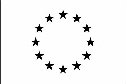 LORENZO DESINANRicercatoreInformazioni personaliLuogo e data di nascita: Udine 11.02.1958Cittadinanza: Italiana: Udine, via Muggia, 24: lorenzo.desinan@uniud.it +39 3395809447Esperienza lavorativaDal 1999  ad oggi qualifica ricercatoreUNIVERSITÀ DEGLI STUDI DI UDINE Docente di MEDICINA LEGALE settore scientifico: MED 43Dal 1991 Al 1999 qualifica ricercatore
Università degli studi di UdineDocente di ANATOMIA PATOLOGICA settore scientifico: MED 08 
Istruzione e Formazione2009Scuola di Direzione Aziendale (SDA) della Bocconi di MilanoExecutive Master in Management delle Aziende Sanitarie (EMMAS)2003 
Università degli studi di Parma
Diploma di Specializzazione in Medicina Legale1997 
Università degli studi di Padova
Diploma di Specializzazione in Anatomia Patologica1994Royal Postgraduate Medical School di LondrHistopathology Module del Diploma in Clinical PathologyLuglio 1983 
Università degli studi di Padova
Laurea in Medicina e Chirurgia Data 
Liceo Scientifico Marinelli di UdineMaturità scientificaCapacità e competenze personaliAltroE' stato vice presidente della Commissione per la sperimentazione clinica e la protezione dei soggetti umani del Dipartimento di Scienze mediche sperimentali e cliniche dell'Università degli studi di Udine dall’istituzione fino alla sua chiusura per riassetto organizzativo. E’ stato rappresentante dello stesso Dipartimento presso la Biblioteca di Medicina.E’ delegato del Dipartimento di Area Medica (DAME) presso il Centro Interdipartimentale per lo sviluppo della Lingua e della Cultura del Friuli (CIRF), carica rinnovata per un secondo mandato.Fa parte del Collegio del Dottorato in Alimenti e Salute Umana dell’Università degli studi di Udine. Attualmente è membro dello Institutional Review Board DAME (IRB)PubblicazioniDesinan L, Rocco M, Pizzolitto S, Floretti G, Antoci B (1989). Parietal centripetal and centrifugal thickening neovascularization in the descending anterior coronary artery Possible relations with the problem of collateral circulation. VIRCHOWS ARCHIV. A, PATHOLOGICAL ANATOMY AND HISTOPATHOLOGY, vol. 415, p. 211-217Beltrami CA, Desinan L, Rubini C (1992). Prognostic factors in squamous cell carcinoma of the oral cavity. A retrospective study of 80 cases. PATHOLOGY RESEARCH AND PRACTICE, vol. 188, p. 510-516Roseano M, Turoldo A, Balani A, Tonello C, Desinan L, Bussani R (1994). DNA-ploidia e cinetica cellulare nel cancro del retto. ANNALI ITALIANI DI CHIRURGIA, vol. 65, p. 319-329Desinan L, Scott CA, Pizzolitto S, Avellini C, Rimondi G, Rizzi V, Beltrami CA (1996). Non-small cell lung cancer: Morphology and DNA flow citometry. ANALYTICAL AND QUANTITATIVE CYTOLOGY AND HISTOLOGY, vol. 18, p. 438-452Scott CA, Desinan L, Maffezzini M, Simonato A, Avellini C, De Stefani S, Rizzi V, Beltrami CA (1996). Effect of cis-platinum and luteinizing hormone releasing hormone analogues on rat spermatogenesis: A morphologic and flow cytometric study. ANALYTICAL AND QUANTITATIVE CYTOLOGY AND HISTOLOGY, vol. 18, p. 361-373Desinan L, Scott CA, Pizzolitto S, Avellini C, Bardus P, Rimondi G, Rizzi V, Beltrami CA (1996). DNA flow cytometry and glial fibrillary acidic protein in pleomorphic adenomas of the salivary glands. ANALYTICAL AND QUANTITATIVE CYTOLOGY AND HISTOLOGY, vol. 18, p. 355-360Scott CA, Avellini C, Desinan L, Pirisi M, Ferraccioli GF, Bardus P, Fabris C, Casatta L, Bartoli E, Beltrami CA (1997). Chronic lymphocytic sialoadenitis in HCV-related chronic liver diseases: comparison with Sioegren's syndrome. HISTOPATHOLOGY, p. 41-48Scott CA, Desinan L, Avellini C, Bardus P Rimondi G, Rizzi V, Beltrami CA (1998). DNA Index Shift With Disease Progression in Colorectal Adenocarcinoma: A Morphological and Flow Cytometric Study. HUMAN PATHOLOGY, vol. 29, p. 482-490, 1998Piai I, Mazzolo GM, Desinan L (2004). Incidenti stradali di motociclisti: analisi di 149 casi mortali. ZACCHIA, vol. XXII, p. 309-320Mazzolo GM, Desinan L (2005). Sharp force fatalities: suicide, homicide or accident? A series of 21 cases. FORENSIC SCIENCE INTERNATIONAL, vol. 143S, p. S33-S35Desinan L, Mazzolo GM (2005). Gunshot fatalities: suicide, homicide or accident? A series of 48 cases. FORENSIC SCIENCE INTERNATIONAL, vol. 147S, p. S37-S40Piai I, Mazzolo GM, Desinan L (2007). I suicidi nella casistica dell’Istituto di Medicina legale dell’Università degli studi di Udine nel periodo 1994-2005: analisi epidemiologica e problemi di diagnosi differenziale. RIVISTA ITALIANA DI MEDICINA LEGALE, vol. 3, p. 815-827Desinan L, Mazzolo GM (2009). Parto-analgesia: aspetti medico-legali. RIVISTA ITALIANA DI MEDICINA LEGALE, vol. XXXI, p. 377-392Desinan L, Scott CA, Piai I, Mazzolo GM (2010). Sudden death due to spontaneous rupture in splenic artery atypical dissection with features of vasculitides: Case report and review of the literature. FORENSIC SCIENCE INTERNATIONAL, vol. 200, p. e1-e5Desinan L, Bellini G (2010). I mezzi di contenzione fisica nelle strutture residenziali per anziani: compiti e responsabilita  dell’equipe transdisciplinare. RIVISTA ITALIANA DI MEDICINA LEGALE, vol. 2, p. 383-396Desinan L, Colatutto A, Sala P (2013). The Relevance of Synergy Between Forensic Pathologist and Toxicologist in Medico-Legal Autopsies. THE OPEN TOXICOLOGY JOURNAL, vol. 6, p. 13-19 Special Issues on Key Role of the Rational Laboratory Strategy in Diagnostic, Analytical and Forensic ToxicologyDesinan L, Da Broi U, Fanzutto A, Zamai V, Pergher G, Cividino SRS, Gubiani R (2015). An accidental death when working with a screw log splitter. A case report, CONTEMPORARY ENGINERING SCIENCES, vol 8, 2015, no 25, 1163-1169Da Broi U, Colatutto A, Sala P, Desinan L (2015). Medico legal investigations into sudden sniffing deaths linked with trichloroethylene. JOURNAL OF FORENSIC AND LEGAL MEDICINE, 34, p. 81-87Simonit. F, Bassan F, Scorretti C, Desinan L (2018). Complex suicides: A review of the literature with considerations on a single case of abdominal self stabbing and plastic bag suffocation. FORENSIC SCIENCE INTERNATIONAL: GENETICS, 290, 297-302Simonit. F, Ciccone L, Desinan L (2019). Accidental death in a jack-knife position. FORENSIC SCIENCE INTERNATIONAL: REPORTS, 1, 100048Simonit. F, Da Broi U, Desinan L (2020). The role of self-immolation in complex suicides: a neglected topic in current literature. FORENSIC SCIENCE INTERNATIONAL, 306, 110073Simonit F, Da Broi U, Furioso C, Desinan L. (2020) A burned body with a gunshot wound in the mouth and a suicide note: a complex or complicated suicide? JOURNAL OF FORENSIC AND LEGAL MEDICINE, 72, 101958Simonit F, Sciarappa OE, Bassan F, Scorretti C, Giudici F, Desinan L. (2021) Complex and complicated suicides in Friuli (1993-2017) MEDICINE SCIENCE AND THE LAW, 61/1S, 14-24 doi: 10.1177/0025802420934661Simonit F, Da Broi U, Colatutto A, Desinan L. (2021) Submerged corpses of an elderly couple retrieved from a canal with alcohol detected in their blood: a rare case of murder-suicide by drowning?  JOURNAL OF FORENSIC AND LEGAL MEDICINE, 80, 102153  doi: https://doi.org/10.1016/ j.jflm.2021.102153Simonit F, Marcuzzi G, Desinan L. (2021) A bizarre case of fatal main renal artery laceration without primary renal injury due to a single stab wound in the chest. LEGAL MEDICINE (51, 101892) doi: https://doi.org/10.1016/ j.legalmed.2021.101892Simonit F, Muser D, Morocutti G, Desinan L. (2021) Pitfalls in Arrhythmogenic Left Ventricular Cardiomyopathy (ALVC). A review of the literature with considerations on a single case of sudden death in a juvenile athlete. JOURNAL OF FORENSIC AND LEGAL MEDICINE (82, 102208) doi: https://doi.org/10.1016/j.jflm.2021.102208Simonit F, Zamai V, Desinan L (2022) Disease-knowledge-related suicide by cutting subclavian catheters in a woman undergoing haemodialysis: case report and review of the literature LEGAL MEDICINE (59, 102141) doi: https://doi.org/10.1016/j.legalmed.2022.102141Simonit. F, Moreschi C, Desinan L (2022) An unusual fatal genital mutilation in an elderly man as a result of sharp trauma and domestic dog predation FORENSIC SCIENCE, MEDICINE AND PATHOLOGY (14.10.2022, online)Doi: https://doi/10.1177/s12024-02-00542-w  					Simonit F, Colatutto A, Da Broi U, Giudici F, Sciarappa OE, Desinan L (2023) Emerging issues in the approach to submerged bodies: water related deaths in Friuli, north eastern Italy (1993-2020). Analysis of post mortem reports and some unusual cases. MEDICINE SCIENCE AND THE LAW (63/3 187-194)Doi: https://doi/10.1177/00258024221127574 Simonit F, Da Broi U, Angeli F, Innocenti D, Desinan L (2023) A charred body inside a burning car with a garden hose connected to the exhaust pipe: post-mortem self-immolation, a complex or a complicated suicide after the ingestion of alcohol? The importance of a multidisciplinary approach (JOURNAL OF FORENSIC SCIENCES, 12.09.2023, accepted)Attività di ricercaSi omette l’attività di ricerca svolta nell’ambito della Anatomia patologica, limitandosi al solo ambito della Medicina legale.L’attività di ricerca del sottoscritto, quale risulta dalla posizione al primo posto o più spesso all’ultimo nelle pubblicazioni, riflette il ruolo rilevante nelle stesse, con una azione specifica di direzione e coordinamento dei colleghi più giovani, peraltro con la partecipazione anche di altre strutture sia della stessa Università degli studi di Udine che di altre Università che di reparti ospedalieri o strutture territoriali, quando le specifiche competenze lo richiedevano.Il filone di ricerca principale è quello della patologia forense in accordo con le competenze specifiche del sottoscritto anche quale anatomo-patologo.E’ vincitore del premio “Miglior poster del congresso” con il lavoro: Simonit F Sciarappa OE, Bassan F, Scorretti C, Desinan L “Suicidi complessi e complicati in Friuli (1993-2017)”, Poster 43° Congresso Nazionale SIMLA, Verona, 18-20 settembre 2018: si tratta di un premio conferito a più autori, che costituisce la regola per i lavori scientifici, il contributo del sottoscritto essendo rilevante come risulta dalla posizione di ultimo autore. Detto premio, che costituisce specifico titolo per l’abilitazione scientifica nazionale secondo il Decreto del Ministero dell’Istruzione, dell’Università e della Ricerca del 7 luglio 2016, n 120, conferito dalla SIMLA, cioè dalla Società scientifica medico legale italiana più importante, è stato poi selezionato dalla stessa organizzazione del Convegno per essere pubblicato in forma estesa come: Simonit F, Sciarappa OE, Bassan F, Scorretti C, Giudici F, Desinan L. (2021) Complex and complicated suicides in Friuli (1993-2017) MEDICINE SCIENCE AND THE LAW, 61/1S, 14-24 Dopo la presentazione al 12th International Meeting on Forensic Medicine Alpe Adria Pannonia, Rogaska Slatina, Slovenia, 29-31 may, 2003. Suicide in Respect of Forensic Medicine delle comunicazioni orali Mazzolo GM, Desinan L: Sharp force fatalities: suicide, homicide or accident? A series of 21 cases e Desinan L, Mazzolo GM: Gunshot fatalities: suicide, homicide or accident? A series of 48 cases, si riceveva l’invito da parte della stessa organizzazione del convegno a pubblicare tali lavori in forma estesa, cosa poi avvenuta con:Mazzolo GM, Desinan L (2005). Sharp force fatalities: suicide, homicide or accident? A series of 21 cases. FORENSIC SCIENCE INTERNATIONAL, vol. 143S, p. S33-S35Desinan L, Mazzolo GM (2005). Gunshot fatalities: suicide, homicide or accident? A series of 48 cases. FORENSIC SCIENCE INTERNATIONAL, vol. 147S, p. S37-S40Partecipazioni a Comitati scientificiE’ stato Presidente del Convegno internazionale: “The 28th International Meeting on Forensic Medicine Alpe Adria Pannonia (AAP) - Homicide, Suicide, or Accident ?” (svoltosi ad Udine da giovedì 7 a sabato 9 settembre 2023), con meeting associato dello The European Council of Legal Medicine (ECLM) su: “Legal and Forensic Medicine: The Future of Undergraduate Medical Teaching in Europe for today’s Doctor in Practice” (il pomeriggio di giovedì 7 settembre 2023). ConvegniCiccone L, Desinan L. A case report of nosocomial myasis in elderly woman with malignant facial open wound: malpractice or elder abuse? Comunicazione orale, 26th International Meeting on Forensic Medicine Alpe – Adria – Pannonia, Pola, Croazia, 30 maggio-2 giugno 2018Desinan L, Ciccone L, De Monte A. A fatal case of fat and bone marrow embolism in a young man with fractures of long bones after a traffic accident. Comunicazione orale, 26th International Meeting on Forensic Medicine Alpe – Adria – Pannonia, Pola, Croazia, 30 maggio-2 giugno 2018Simonit F, Bassan F, Scorretti C, Desinan L. Abdominal self-stabbing and plastic bag suffocation: A particular case of complex suicide, Comunicazione orale, 26th International Meeting on Forensic Medicine Alpe – Adria – Pannonia, Pola, Croazia, 30 maggio-2 giugno 2018Valentinuz E, Monfreda G, Bassan F, Sciarappa OE, Desinan L, Scorretti C. Development of a mathematical-statistical method to discriminate between suicidal, accidental or homicidal fatal falls from a height: comparison of real cases with multibody numerical simulations. Comunicazione orale, 26th International Meeting on Forensic Medicine Alpe – Adria – Pannonia, Pola, Croazia, 30 maggio-2 giugno 2018Morrone F, Monfreda G, Zocchi F, Desinan L. A case of pedestrian double hit. Reconstruction of the injuries-related death. Poster. 26th International Meeting on Forensic Medicine Alpe – Adria – Pannonia, Pola, Croazia, 30 maggio-2 giugno 2018Monfreda G, Valentinuz E, Sciarappa OE, Bassan F, Scorretti C, Costantinides F, Desinan L “Analisi di un modello matematico-statistico per discriminare tra modalità suicidiaria , accidentale od omicidiaria nei casi di precipitazione)”, Comunicazione orale 43° Congresso Nazionale SIMLA,Verona, 18-20 settembre 2018. Valentinuz E, Monfreda G, Gasperini AS, Desinan L “Redazione di un report per i rilievi di sopralluogo nei casi di precipitazione”, Poster 43° Congresso Nazionale SIMLA,Verona, 18-20 settembre 2018. Ciccone L, Desinan L “Aspetti medico-legali di un edema cerebrale fatale post-cranioplastica”, Poster 43° Congresso Nazionale SIMLA,Verona, 18-20 settembre 2018. Morrone F, Modolo F, Monfreda G, Desinan L “Un caso di doppio investimento di prdone: difficoltà nell’attribuire le responsabilità”, Poster 43° Congresso Nazionale SIMLA,Verona, 18-20 settembre 2018. Desinan L, Ciccone L, De Monte A “Su un caso mortale di embolia adiposa e del midollo osseo dopo incidente stradale”, Poster 43° Congresso Nazionale SIMLA,Verona, 18-20 settembre 2018. Simonit F, Sciarappa OE, Bassan F, Scorretti C, Desinan L “Suicidi complessi e complicati in Friuli (1993-2017)”, Poster 43° Congresso Nazionale SIMLA,Verona, 18-20 settembre 2018. Vincitore del premio “Miglior poster del congresso”Desinan L, Simonit F, Ciccone L. Surgical aortic valve replacement and paravalvular regurgitation (pvr): a case report. Comunicazione orale. The 27th International Meeting on Forensic Medicine Alpe Adria Pannonia (AAP), Belgrado, Serbia, 29 maggio – 1 giugno 2019 Simonit F, Ciccone L, Desinan L. Left arrhytmogenic cardiomyopathy and sudden death in a juvenile athlete: review of the literature and considerations on a single case. Comunicazione orale. The 27th International Meeting on Forensic Medicine Alpe Adria Pannonia (AAP), Belgrado, Serbia, 29 maggio – 1 giugno 2019Desinan L. Postural or positional asphyxia in old age. Report of two cases. Comunicazione orale. 3th Word Conference and Exibition on Forensic Science, Berlino, Germania, 3-4 giugno 2019Desinan L, Simonit F. Familicidio associato a suicidio complesso in un campeggio. Poster.X Convegno Nazionale GIPF, 24-26 ottobre 2019, Santa Margherita Ligure (GE) Pubblicato in: Atti del X Convegno Nazionale GIPF - Rivista Italiana di Medicina Legale (e del Diritto in Campo Sanitario) Anno 2020, Fascicolo 1, pag. 514-515Desinan L, Ciccone L, Simonit F. Sostituzione valvolare di aorta bicuspide in insufficienza paravalvolare da degenerazione mixoide. Descrizione di un caso. Comunicazione orale. X Convegno Nazionale GIPF, 24-26 ottobre 2019, Santa Margherita Ligure (GE)Pubblicato in: Atti del X Convegno Nazionale GIPF - Rivista Italiana di Medicina Legale (e del Diritto in Campo Sanitario) Anno 2020, Fascicolo 1, pag. 595-596Simonit F, Desinan L. Cardiomiopatia aritmogena del ventricolo sinistro: morte improvvisa in un giovane atleta con review della letteratura. Comunicazione orale. X Convegno Nazionale GIPF, 24-26 ottobre 2019, Santa Margherita Ligure (GE)Pubblicato in: Atti del X Convegno Nazionale GIPF - Rivista Italiana di Medicina Legale (e del Diritto in Campo Sanitario) Anno 2020, Fascicolo 1, pag. 605-606Simonit F, Desinan L. Omicidi-suicidi in Friuli: studio retrospettivo (1993-2018). Poster. X Convegno Nazionale GIPF, 24-26 ottobre 2019, Santa Margherita Ligure (GE)Pubblicato in: Atti del X Convegno Nazionale GIPF - Rivista Italiana di Medicina Legale (e del Diritto in Campo Sanitario) Anno 2020, Fascicolo 1, pag. 572-573Danielis M, Simonit F, Da Broi U, Furioso C, Desinan L: Ferita d’arma da fuoco al capo in cadavere entro auto bruciata con lettera d’addio ed elevati valori di carbossiemoglobina. Suicidio complesso o complicato? Poster 44° Congresso Nazionale SIMLA 18-19 giugno 2021 (digital event)Fasano E, Simonit F, Desinan L: Omicidio da lacerazione parziale di artera renale a seguito di coltellata al torace. Poster 44° Congresso Nazionale SIMLA 18-19 giugno 2021 (digital event)Tonini M, Simonit F, Da Broi U, Colatutto A, Desinan L: Su un raro caso di omicidio-suicidio per annegamento. Poster 44° Congresso Nazionale SIMLA 18-19 giugno 2021 (digital event)Innocenti D, Simonit F, Greco F, Desinan L: La metodologia archeologica applicata al rinvenimento di resti umani parzialmente combusti all’interno di un’auto bruciata. Poster 44° Congresso Nazionale SIMLA 18-19 giugno 2021 (digital event)Simonit F, Colatutto A, Sciarappa OE, Desinan L: Studio retrospettivo delle morti acqua-correlate in Friuli (1993-2020). Poster 44° Congresso Nazionale SIMLA 18-19 giugno 2021 (digital event)Simonit F, Colatutto A, Desinan L: Analisi delle morti associate ad uso di metadone in Friuli (2011-2020). Poster 44° Congresso Nazionale SIMLA 18-19 giugno 2021 (digital event)Simonit F, Zamai V, Desinan L: Disease-knowledge-related suicide per manomissione di cateteri venosi centrali in una donna depressa in trattamento emodialitico. Comunicazione orale 45° Congresso Nazionale SIMLA, Bari 26/28 maggio 2022Innocenti D, Simonit F, Desinan L: The forgotten cript: an exclusive burial site in the church of San Canzian (Italy). Poster. BABAO Conference, September 17-18, 2022Desinan L: The autopsy cases of the Medico Legal Institute of Udine, Relazione. The 28th International Meeting on Forensic Medicine Alpe Adria Pannonia (AAP) Homicide, Suicide or Accident, Udine, Italia, 7 – 9 settembre 2023Da Broi U, Simonit F, Desinan L, Tse R, Garland J, Ondruschka B, Mann D: Medicolegal implications of deaths due to agricultural accidents, Comunicazione orale. The 28th International Meeting on Forensic Medicine Alpe Adria Pannonia (AAP) Homicide, Suicide or Accident, Udine, Italia, 7 – 9 settembre 2023Innocenti D, Simonit F, Desinan L: Burning temperature and bone modification: the cremation dynamics, Poster. The 28th International Meeting on Forensic Medicine Alpe Adria Pannonia (AAP) Homicide, Suicide or Accident, Udine, Italia, 7 – 9 settembre 2023Simonit F, Da Broi U, Sciarappa OE, Innocenti D, Giudici F, Desinan L: Autopsy findings in fire-related: suicide or accident? Analysis of necroscopic records in Friuli (1993-2022)Poster. The 28th International Meeting on Forensic Medicine Alpe Adria Pannonia (AAP) Homicide, Suicide or Accident, Udine, Italia, 7 – 9 settembre 2023Snidero B, Simonit F, Moreschi C, Desinan L: Genital mutilation as a result of sharp force injuries and domestic dog predation: accident, assault or self-infliction? Poster. The 28th International Meeting on Forensic Medicine Alpe Adria Pannonia (AAP) Homicide, Suicide or Accident, Udine, Italia, 7 – 9 settembre 2023Perogio M, Simonit F, Da Broi U, Desinan L: Manner of death determination in Gastric mucosal tears, Poster. The 28th International Meeting on Forensic Medicine Alpe Adria Pannonia (AAP) Homicide, Suicide or Accident, Udine, Italia, 7 – 9 settembre 2023D’Elia F, Simonit F, Desinan L: A case of complex asphyxia sheds light on problems in the classification of asphyxias, Poster. The 28th International Meeting on Forensic Medicine Alpe Adria Pannonia (AAP) Homicide, Suicide or Accident, Udine, Italia, 7 – 9 settembre 2023Codognotto J, Simonit F, Da Broi U, Desinan L: The role of ethanol in a case of complex suicide involving drowning in a diabetic woman, Poster. The 28th International Meeting on Forensic Medicine Alpe Adria Pannonia (AAP) Homicide, Suicide or Accident, Udine, Italia, 7 – 9 settembre 2023Autorizzo il trattamento dei miei dati personali ai sensi dell’art. 13 D. Lgs. 30 giugno 2003 n°196 – “Codice in materia di protezione dei dati personali” e dell’art. 13 GDPR 679/16 – “Regolamento europeo sulla protezione dei dati personali"Data, 22 settembre 2023MadrelinguaItalianoIngleseBuono